Kocie zabawy – zabawa z elementem czworakowania. Dzieci – koty chodzą po pokoju na czworakach i popychają przed sobą piłeczki raz prawą, raz lewą ręką. Środki dydaktyczne: małe piłkiCel: kształtowanie ogólnej sprawności oraz koordynacji ruchowej, aktywne uczestnictwo w zabawieNasze rodziny – tworzenie wypowiedzi na podstawie obrazków, zabawy tematyczne, odgrywanie scenek z życia rodziny. Opiekun pokazuje dziecku cztery obrazki przedstawiające różne rodziny: 1. obrazek – mama i dwoje dzieci są w parku na spacerze; 2. obrazek – tata i jedno dziecko grają w gry w domu; 3. obrazek – rodzina na wiejskim podwórku4. obrazek – mama, tata i dzieci na górskiej wycieczce. Rodzic prosi, aby dziecko przyjrzało się obrazkom i opowiedziało, co na nich widzi. Następnie dziecko wybiera obrazek z rodziną, która najbardziej przypomina jego rodzinę, uzasadnia swój wybór. Dziecko dochodzi do wniosku, że każda rodzina jest ważna i robi ciekawe rzeczy. Zapraszamy dziecko do zabawy w rodzinę. Środki dydaktyczne: obrazki przedstawiające różne rodziny, rekwizyty do zabawy w rodzinęCel: dziecko buduje krótkie wypowiedzi na bliskie tematy, rozwija twórczą ekspresję ruchową                                                                2.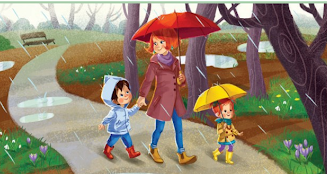 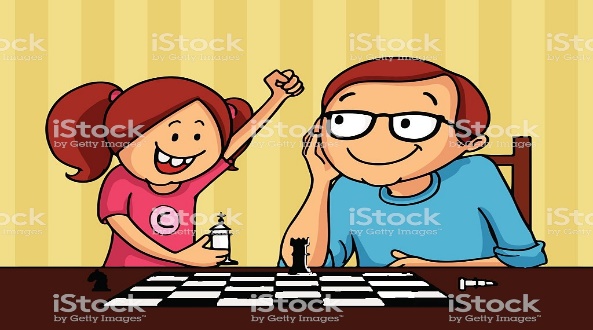 3.  4. 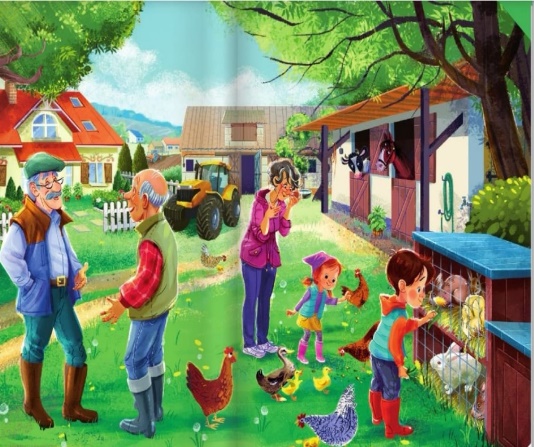 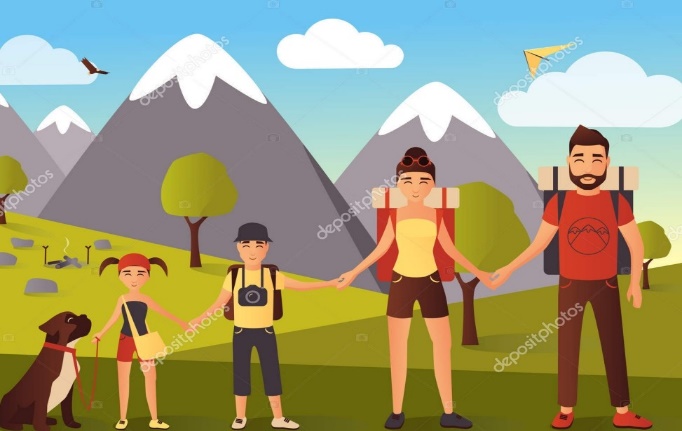 Miłej zabawy!								Wychowawczynie 